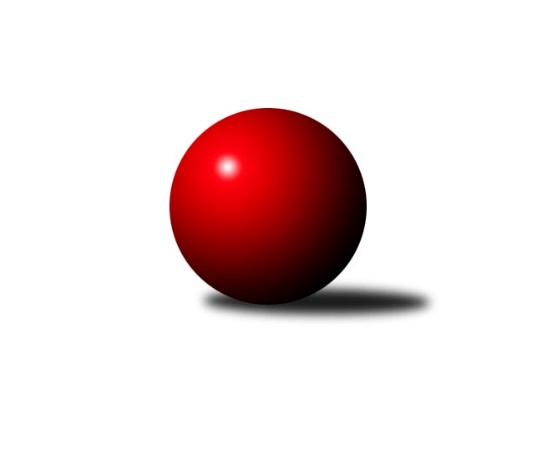 Č.14Ročník 2019/2020	6.2.2020Nejlepšího výkonu v tomto kole: 1778 dosáhlo družstvo: TJ Sparta Kutná Hora CStředočeský krajský přebor II. třídy 2019/2020Výsledky 14. kolaSouhrnný přehled výsledků:TJ Sparta Kutná Hora C	- TJ Sokol Kostelec nad Černými lesy B	6:0	1778:1593	7.0:1.0	5.2.TJ Sokol Brandýs nad Labem B	- KK Kosmonosy C	4:2	1580:1577	3.0:5.0	6.2.TJ Sokol Kostelec nad Černými lesy C	- TJ Sokol Kostelec nad Černými lesy D	1:5	1604:1638	3.0:5.0	6.2.Tabulka družstev:	1.	KK Kosmonosy C	14	12	0	2	65.0 : 19.0 	79.0 : 33.0 	 1653	24	2.	TJ Sparta Kutná Hora C	14	11	1	2	60.5 : 23.5 	73.0 : 39.0 	 1660	23	3.	TJ Sokol Kostelec nad Černými lesy C	14	4	2	8	38.0 : 46.0 	51.5 : 60.5 	 1559	10	4.	TJ Sokol Brandýs nad Labem B	14	5	0	9	31.5 : 52.5 	46.5 : 65.5 	 1550	10	5.	TJ Sokol Kostelec nad Černými lesy B	14	4	1	9	31.0 : 53.0 	42.5 : 69.5 	 1526	9	6.	TJ Sokol Kostelec nad Černými lesy D	14	4	0	10	26.0 : 58.0 	43.5 : 68.5 	 1525	8Podrobné výsledky kola:	 TJ Sparta Kutná Hora C	1778	6:0	1593	TJ Sokol Kostelec nad Černými lesy B	Bohumír Kopecký	 	 218 	 227 		445 	 2:0 	 389 	 	213 	 176		Jan Novák	Jaroslav Čermák	 	 216 	 223 		439 	 2:0 	 378 	 	185 	 193		Marek Beňo	Václav Jelínek	 	 217 	 216 		433 	 2:0 	 375 	 	182 	 193		Kamil Rodinger	František Tesař	 	 221 	 240 		461 	 1:1 	 451 	 	230 	 221		Martin Bulíčekrozhodčí: Vyhlídal VítězslavNejlepší výkon utkání: 461 - František Tesař	 TJ Sokol Brandýs nad Labem B	1580	4:2	1577	KK Kosmonosy C	Pavel Holec	 	 205 	 218 		423 	 1:1 	 375 	 	211 	 164		Ladislav Dytrych	Pavel Schober	 	 170 	 207 		377 	 1:1 	 384 	 	202 	 182		Radek Horák	Lukáš Kotek	 	 215 	 199 		414 	 1:1 	 408 	 	194 	 214		Jindřiška Boháčková	Oldřich Nechvátal	 	 180 	 186 		366 	 0:2 	 410 	 	186 	 224		Zdeněk Bayerrozhodčí: Kotek PavelNejlepší výkon utkání: 423 - Pavel Holec	 TJ Sokol Kostelec nad Černými lesy C	1604	1:5	1638	TJ Sokol Kostelec nad Černými lesy D	Daniel Sus	 	 171 	 197 		368 	 1:1 	 369 	 	191 	 178		Peter Fajkus	Vojtěch Stárek	 	 197 	 196 		393 	 0:2 	 429 	 	212 	 217		Jan Platil	Jaroslava Soukenková	 	 216 	 213 		429 	 1:1 	 430 	 	213 	 217		František Zahajský	Veronika Šatavová	 	 217 	 197 		414 	 1:1 	 410 	 	203 	 207		Vítězslav Hamplrozhodčí: vedoucí družstevNejlepší výkon utkání: 430 - František ZahajskýPořadí jednotlivců:	jméno hráče	družstvo	celkem	plné	dorážka	chyby	poměr kuž.	Maximum	1.	František Tesař 	TJ Sparta Kutná Hora C	437.06	298.7	138.4	5.8	3/4	(507)	2.	Jaroslav Čermák 	TJ Sparta Kutná Hora C	424.69	289.9	134.8	4.6	4/4	(502)	3.	Lukáš Kotek 	TJ Sokol Brandýs nad Labem B	423.86	291.6	132.2	6.6	3/4	(452)	4.	Zdeněk Bayer 	KK Kosmonosy C	423.78	295.8	127.9	5.7	4/4	(465)	5.	Radek Horák 	KK Kosmonosy C	420.50	287.5	133.0	5.1	4/4	(477)	6.	Martin Bulíček 	TJ Sokol Kostelec nad Černými lesy B	415.28	290.3	124.9	8.7	3/4	(451)	7.	Jindřiška Boháčková 	KK Kosmonosy C	414.80	291.3	123.5	8.3	4/4	(458)	8.	Ondřej Tesař 	TJ Sparta Kutná Hora C	411.17	287.7	123.5	8.5	3/4	(422)	9.	Bohumír Kopecký 	TJ Sparta Kutná Hora C	405.11	283.3	121.8	8.0	4/4	(459)	10.	Vítězslav Hampl 	TJ Sokol Kostelec nad Černými lesy D	403.66	284.6	119.1	9.2	4/4	(420)	11.	Václav Jelínek 	TJ Sparta Kutná Hora C	400.53	279.0	121.5	6.9	4/4	(442)	12.	Jan Platil 	TJ Sokol Kostelec nad Černými lesy D	398.00	286.8	111.3	10.3	3/4	(429)	13.	Pavel Holec 	TJ Sokol Brandýs nad Labem B	397.23	275.9	121.4	7.3	4/4	(426)	14.	Ladislav Dytrych 	KK Kosmonosy C	396.07	285.5	110.6	10.1	4/4	(432)	15.	Jaroslava Soukenková 	TJ Sokol Kostelec nad Černými lesy C	394.83	285.8	109.1	8.0	4/4	(429)	16.	Martin Šatava 	TJ Sokol Kostelec nad Černými lesy C	393.38	280.6	112.7	11.4	4/4	(423)	17.	Vojtěch Stárek 	TJ Sokol Kostelec nad Černými lesy C	390.47	277.3	113.2	9.6	4/4	(423)	18.	Marek Beňo 	TJ Sokol Kostelec nad Černými lesy B	389.72	277.8	112.0	10.4	4/4	(416)	19.	Veronika Šatavová 	TJ Sokol Kostelec nad Černými lesy C	389.34	277.6	111.7	11.0	4/4	(415)	20.	František Zahajský 	TJ Sokol Kostelec nad Černými lesy D	389.04	272.4	116.7	10.1	4/4	(440)	21.	Kamil Rodinger 	TJ Sokol Kostelec nad Černými lesy B	387.38	279.7	107.7	12.8	4/4	(424)	22.	Dana Svobodová 	TJ Sokol Brandýs nad Labem B	384.33	277.7	106.7	10.5	3/4	(421)	23.	Oldřich Nechvátal 	TJ Sokol Brandýs nad Labem B	383.64	269.7	113.9	11.0	4/4	(437)	24.	Michal Třeštík 	TJ Sokol Kostelec nad Černými lesy B	376.13	274.5	101.6	10.9	3/4	(392)	25.	Pavla Hřebejková 	TJ Sokol Kostelec nad Černými lesy C	373.11	269.8	103.3	12.8	3/4	(388)	26.	Pavel Schober 	TJ Sokol Brandýs nad Labem B	371.42	268.9	102.5	14.4	4/4	(426)	27.	Josef Bouma 	TJ Sokol Kostelec nad Černými lesy D	360.04	262.1	97.9	14.4	3/4	(381)	28.	Jaroslav Novák 	TJ Sokol Kostelec nad Černými lesy B	350.00	259.0	91.0	14.2	3/4	(403)	29.	Peter Fajkus 	TJ Sokol Kostelec nad Černými lesy D	343.88	253.2	90.7	15.8	4/4	(389)		Adam Janda 	TJ Sparta Kutná Hora C	419.00	296.0	123.0	11.0	1/4	(419)		Luděk Horák 	KK Kosmonosy C	409.25	294.6	114.6	8.0	2/4	(423)		Jan Novák 	TJ Sokol Kostelec nad Černými lesy B	388.60	284.6	104.0	13.1	2/4	(435)		Daniel Sus 	TJ Sokol Kostelec nad Černými lesy C	368.00	290.0	78.0	15.0	1/4	(368)		Ladislav Sopr 	TJ Sokol Brandýs nad Labem B	363.50	258.0	105.5	13.5	2/4	(380)		Antonín Zeman 	TJ Sokol Kostelec nad Černými lesy C	358.00	261.0	97.0	21.0	1/4	(358)		Jakub Šarboch 	TJ Sokol Brandýs nad Labem B	351.00	246.0	105.0	12.0	1/4	(351)		Jiří Čečetka 	TJ Sokol Kostelec nad Černými lesy B	312.75	222.3	90.5	18.0	2/4	(362)Sportovně technické informace:Starty náhradníků:registrační číslo	jméno a příjmení 	datum startu 	družstvo	číslo startu
Hráči dopsaní na soupisku:registrační číslo	jméno a příjmení 	datum startu 	družstvo	24688	Daniel Sus	06.02.2020	TJ Sokol Kostelec nad Černými lesy C	Program dalšího kola:15. kolo12.2.2020	st	18:00	TJ Sparta Kutná Hora C - TJ Sokol Kostelec nad Černými lesy C	13.2.2020	čt	17:00	TJ Sokol Kostelec nad Černými lesy D - KK Kosmonosy C	13.2.2020	čt	17:00	TJ Sokol Brandýs nad Labem B - TJ Sokol Kostelec nad Černými lesy B	Nejlepší šestka kola - absolutněNejlepší šestka kola - absolutněNejlepší šestka kola - absolutněNejlepší šestka kola - absolutněNejlepší šestka kola - dle průměru kuželenNejlepší šestka kola - dle průměru kuželenNejlepší šestka kola - dle průměru kuželenNejlepší šestka kola - dle průměru kuželenNejlepší šestka kola - dle průměru kuželenPočetJménoNázev týmuVýkonPočetJménoNázev týmuPrůměr (%)Výkon10xFrantišek TesařKutná Hora C4615xPavel HolecBrandýs nL B110.154232xMartin BulíčekKostelec nČl B4512xFrantišek ZahajskýKostelec nČl D109.344306xBohumír KopeckýKutná Hora C4454xJaroslava SoukenkováKostelec nČl C109.084298xJaroslav ČermákKutná Hora C4392xJan PlatilKostelec nČl D109.084294xVáclav JelínekKutná Hora C4338xFrantišek TesařKutná Hora C108.434612xFrantišek ZahajskýKostelec nČl D4307xLukáš KotekBrandýs nL B107.8414